П О С Т А Н О В Л Е Н И Е	В соответствии с Положением о наградах и почётных званиях Петропавловск-Камчатского городского округа от 24.07.2008 № 51-нд,  Решением       Городской Думы Петропавловск-Камчатского городского округа от 01.06.2011 № 395-нд «О представительских расходах и расходах, связанных  с приобретением подарочной и сувенирной продукции в Городской Думе  Петропавловск-Камчатского городского округа»,     ПОСТАНОВЛЯЮ:За многолетний добросовестный труд, высокий профессионализм, личный вклад в развитие предприятия и агропромышленный комплекс и в связи с профессиональным праздником «День работника сельского хозяйства и перерабатывающей промышленности».Наградить Почётной грамотой Главы Петропавловск-Камчатского      городского округа (в рамке):ГлаваПетропавловск-Камчатского городского округа                                                                               В.А. Семчев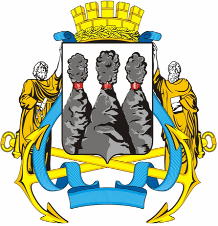 ГЛАВАПЕТРОПАВЛОВСК-КАМЧАТСКОГОГОРОДСКОГО ОКРУГА  « 26 » сентября  2011 г. № 28О награждении работников ОАО «Молокозавод Петропавловский»  МарковичевуСветлану Алексеевну- аппаратчика пастеризации и охлаждения молока по 5 разряду;НиколенкоИнну Владимировну- заведующую складом.